研究テーマ―　サブテーマ　―○○県○○地区提言者　　○○○立○○○学校　教頭　○○　○○共同研究者　　　　　　　○○地区教頭会１　テーマ設定の理由２　研究のねらい　⑴　　⑵　３　研究の経過　⑴　　⑵　４　研究の概要　⑴　　　①　　　②　　⑵　５　研究の成果と今後の課題【写真・グラフ例】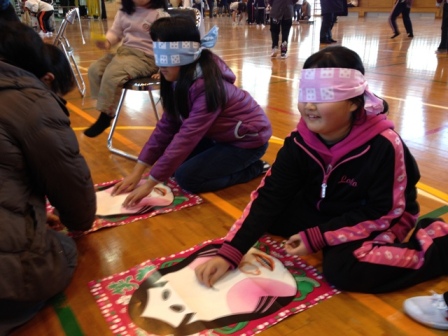 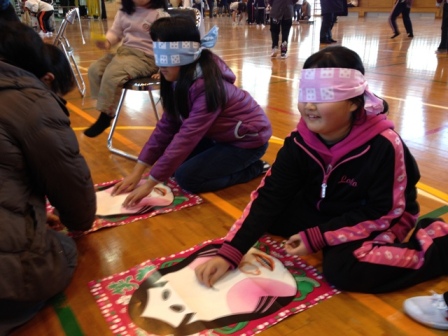 